Управління освіти і науки Чернігівської обласної державної адміністраціїобласний інститут післядипломної педагогічної освітиімені К.Д. УшинськогоЗавдання ІІІ етапуВсеукраїнської олімпіади з трудового навчання (технічні види праці)2014/2015 н.р.11 класТеоретичний тур (творчий)Розробіть конструкцію набору кухонних дошок із запропонованого набору матеріалів.Завдання:Виконати зображення конструкції, вказати розміри.Описати конструкцію.Розрахувати необхідну кількість матеріалів.Виготовити технологічну картку виробу.Практичний турВикористовуючи розроблену конструкцію (теоретичний тур), виготовити та оздобити набір кухонних дошок.Набір кухонних дошок (вироби-аналоги) 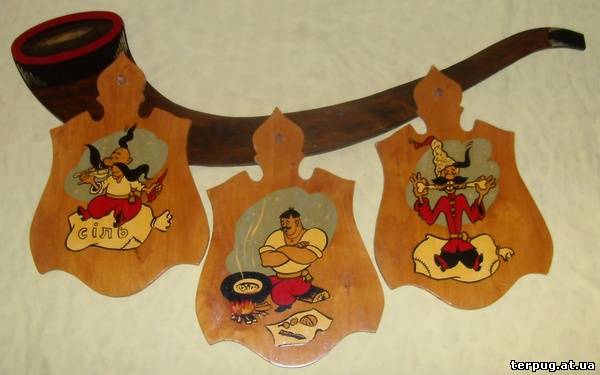 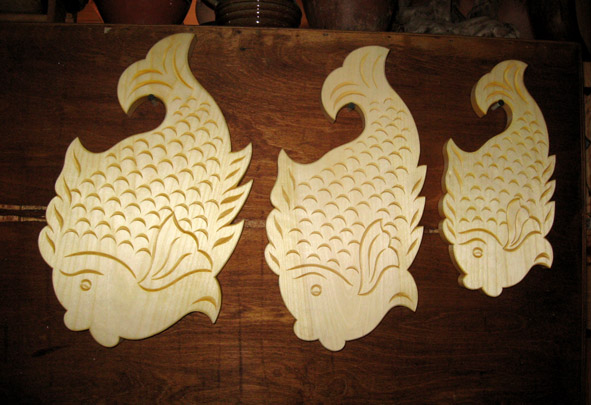 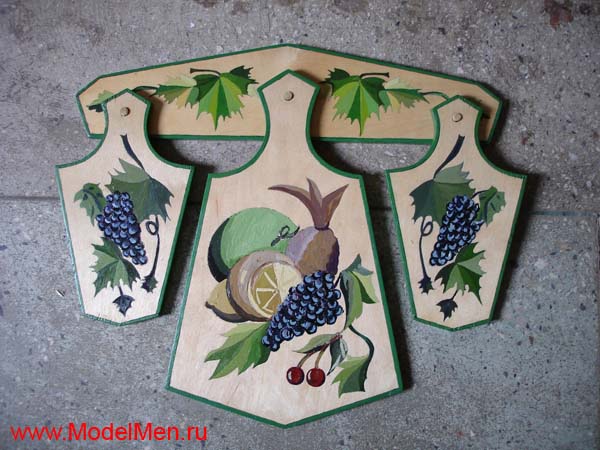 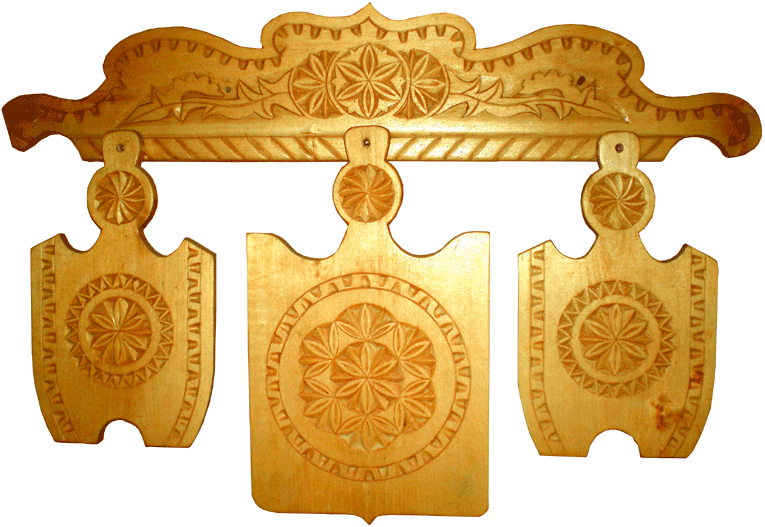 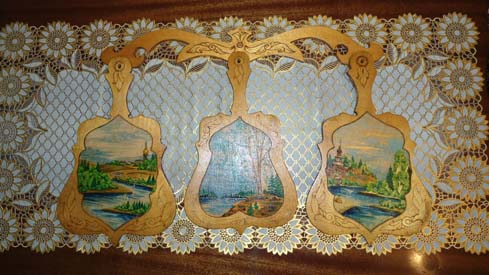 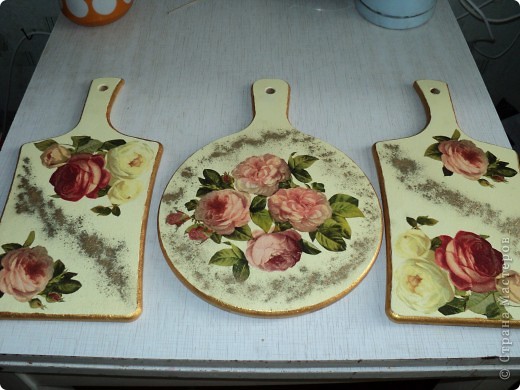 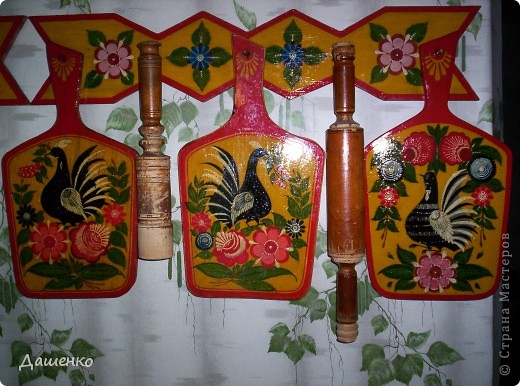 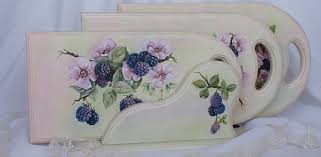 